Employee Badge Request Form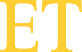 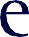 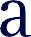 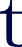 First name: 	Last name: 	E#: 	Email: 	Pharmacist Respiratory TherapistLicense Type/RoleChoose one belowPhysician PodiatristRadiologic Technologist Dental HygienistSocial Worker Registered Dietitian Physical TherapistSpeech-Language Pathologist AudiologistCertified Medical AssistanceNurse Practitioner LPNPhysician Assistant PsychologistClinic Staff Office Staff StaffOther: 	Behavioral Health and Wellness Clinic BucSports MedicineCancer CenterCardiology and Rheumatology Cardiology Elizabethton Cardiology Mountain CityCenter for Audiology and Speech-Language PathologyCommunity Counseling Clinic Concussion Management Program Dental Hygiene ClinicFamily Medicine Johnson City Family Medicine Bristol Family Medicine KingsportMy primary clinical practice site is:Fertility, FPMRS & Urogynecology Gary E. Shealy Memorial ALS Clinic Gynecological OncologyHancock County Elementary School Based Health CenterHancock County Middle/High School Based Health CenterInfectious DiseaseInternal Medicine - Johnson City Internal Medicine - KingsportJohnson City Community Health Center Johnson City Downtown Day Center Mountain City Extended Hours HealthCenterOB/GYN - Johnson City OB/GYN - Elizabethton Osteoporosis Center PediatricsPediatrics Elizabethton Pediatric Subspecialties PsychiatrySt. Jude’s AffiliateSurgeryUniversity Health Center University School ClinicOther: 	Payment & Delivery InformationEach badge costs $10 and is to be paid by either the department or the individual receiving the badge prior to printing.The price for a duplicate or replacement badge is $27.38.Will the department be charged for the badge(s)?	Yes	No Is this badge a replacement?	Yes	NoDepartment account code to charge: 	By providing an account code, you agree to allow Campus ID Services to withdraw the total amount from the account provided during the next billing cycle.Delivery Method:	Pickup	Campus Box # 	Please return form to Campus ID Services: PO Box 70611 or IDBUCS@etsu.edu